CALCIO A CINQUESOMMARIOSOMMARIO	1COMUNICAZIONI DELLA F.I.G.C.	1COMUNICAZIONI DELLA L.N.D.	1COMUNICAZIONI DEL COMITATO REGIONALE MARCHE	1NOTIZIE SU ATTIVITA’ AGONISTICA	1COMUNICAZIONI DELLA F.I.G.C.COMUNICAZIONI DELLA L.N.D.COMUNICAZIONI DEL COMITATO REGIONALE MARCHEPer tutte le comunicazioni con la Segreteria del Calcio a Cinque - richieste di variazione gara comprese - è attiva la casella e-mail c5marche@lnd.it; si raccomandano le Società di utilizzare la casella e-mail comunicata all'atto dell'iscrizione per ogni tipo di comunicazione verso il Comitato Regionale Marche. NOTIZIE SU ATTIVITA’ AGONISTICACALCIO A CINQUE SERIE C1GIUDICE SPORTIVOIl Giudice Sportivo, Avv. Claudio Romagnoli, nella seduta del 11/10/2018, ha adottato le decisioni che di seguito integralmente si riportano:GARE DEL 29/ 9/2018 PROVVEDIMENTI DISCIPLINARI In base alle risultanze degli atti ufficiali sono state deliberate le seguenti sanzioni disciplinari. A CARICO DIRIGENTI INIBIZIONE A SVOLGERE OGNI ATTIVITA' FINO AL 24/10/2018 vedi delibera su CU n. 19 							F.to IL GIUDICE SPORTIVO 						   	       Claudio RomagnoliCALCIO A CINQUE SERIE C2GIUDICE SPORTIVOIl Giudice Sportivo, Avv. Claudio Romagnoli, nella seduta del 11/10/2018, ha adottato le decisioni che di seguito integralmente si riportano:GARE DEL 5/10/2018 PROVVEDIMENTI DISCIPLINARI In base alle risultanze degli atti ufficiali sono state deliberate le seguenti sanzioni disciplinari. A CARICO CALCIATORI ESPULSI DAL CAMPO SQUALIFICA PER DUE GARA/E EFFETTIVA/E 							F.to IL GIUDICE SPORTIVO 						   	       Claudio RomagnoliREGIONALE CALCIO A 5 FEMMINILEVARIAZIONI AL PROGRAMMA GAREGIRONE “B”II^ GIORNATALa gara RIPABERARDA – CANTINE RIUNITE CSI sarà disputata DOMENICA 14/10/2018 alle ore 18:00, stesso campo.UNDER 15 C5 REGIONALI MASCHILIVARIAZIONI AL PROGRAMMA GAREGIRONE “A”II^ GIORNATALa gara AUDAX 1970 S.ANGELO – AMICI DEL CENTROSOCIO SP. sarà disputata SABATO 13/10/2018 alle ore 16:30, Pallone Geodetico Campo n° 1, Via Benvenuto Cellini, 13 di SENIGALLIA.ERRATA CORRIGECAMPIONATO REGIONALE CALCIO A CINQUE SERIE C1, GIRONE “A – UNICO”A seguito di verifica, nel Comunicato Ufficiale n° 19 del 10/10/2018 è stato inserito tra i dirigenti sanzionati con l’inibizione fino al 24/10/2018 il signor MESSINA ROSARIO della Società 1995 Futsal Pesaro, sanzione che deve ritenersi revocata con effetto immediato.Al contempo deve ritenersi inserito tra i i dirigenti sanzionati con l’inibizione fino al 24/10/2018 il signor SCAVOLINI AURELIO della Società 1995 Futsal Pesaro, come risulta pubblicato nel presente Comunicato Ufficiale.CAMPIONATO REGIONALE CALCIO A CINQUE SERIE C2, GIRONE “B”La gara MONTECAROTTO – MOSCOSI 2008  del 05/10/2018 è terminata con il risultato di 3-3 e non 3-2 come riportato nel Comunicato Ufficiale n° 19 del 10/10/2018.A seguito di verifica, nel Comunicato Ufficiale n° 19 del 10/10/2018 è stato inserito tra i calciatori espulsi e sanzionati con due giornate di squalifica il signor MESCHINI DAMIANO della Società Moscosi 2008, sanzione che deve ritenersi revocata con effetto immediato.Al contempo deve ritenersi inserito tra i calciatori espulsi e sanzionati con due giornate di squalifica il signor SAVCHUK VIKTOR della Società Moscosi 2008, come risulta pubblicato nel presente Comunicato Ufficiale.*     *     *ORARIO UFFICISi ricorda che l’orario di apertura degli uffici del Comitato Regionale Marche è il seguente:Durante i suddetti orari è garantito, salvo assenza degli addetti per ferie o altro, anche il servizio telefonico ai seguenti numeri:Segreteria			071/28560404Segreteria Calcio a 5		071/28560407Ufficio Amministrazione	071/28560322 (Il pomeriggio solo nel giorno di lunedì)Ufficio Tesseramento 	071/28560408 (Il pomeriggio solo nei giorni di mercoledì e venerdì)Le ammende irrogate con il presente comunicato dovranno pervenire a questo Comitato entro e non oltre il 22/10/2018.Pubblicato in Ancona ed affisso all’albo del C.R. M. il 11/10/2018.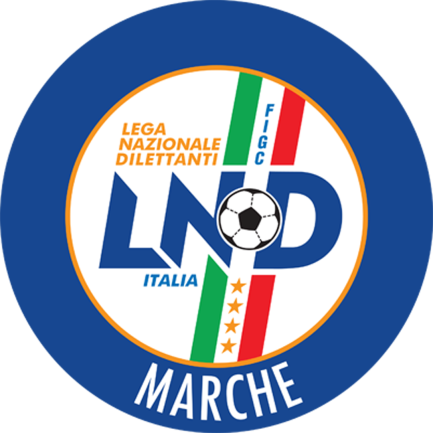 Federazione Italiana Giuoco CalcioLega Nazionale DilettantiCOMITATO REGIONALE MARCHEVia Schiavoni, snc - 60131 ANCONACENTRALINO: 071 285601 - FAX: 071 28560403sito internet: marche.lnd.ite-mail: c5marche@lnd.itpec: marche@pec.figcmarche.itStagione Sportiva 2018/2019Comunicato Ufficiale N° 20 del 11/10/2018Stagione Sportiva 2018/2019Comunicato Ufficiale N° 20 del 11/10/2018SCAVOLINI AURELIO(1995 FUTSAL PESARO) SAVCHUK VIKTOR(MOSCOSI 2008) GIORNOMATTINOPOMERIGGIOLunedìchiuso15.00 – 17,00Martedì10.00 – 12.00chiusoMercoledìchiuso15.00 – 17.00Giovedì10.00 – 12.00chiusoVenerdìchiuso15.00 – 17.00Il Responsabile Regionale Calcio a Cinque(Marco Capretti)Il Presidente(Paolo Cellini)